                     E-mail　info＠toyamav.net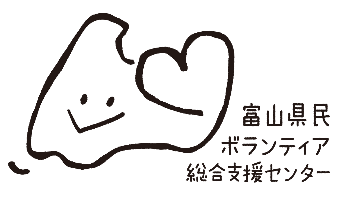 ＦＡＸ　０７６－４３２－２９８８助成金相談会（9／７）　参加申込書※申込用紙に記載された個人情報は、当相談会の連絡にのみ使用します。（ふりがな）参加者氏名（ふりがな）参加者氏名（ふりがな）参加者氏名（ふりがな）参加者氏名団　体　名住　　　所〒　　　　　－〒　　　　　－〒　　　　　－〒　　　　　－〒　　　　　－〒　　　　　－〒　　　　　－〒　　　　　－TELFAXE-Mail希望時間※ご希望の番号に〇をしてください。富山ファーストバンク社会福祉基金富山ファーストバンク社会福祉基金地域ささえ助成（富山県生活協同組合連合会）地域ささえ助成（富山県生活協同組合連合会）地域ささえ助成（富山県生活協同組合連合会）地域ささえ助成（富山県生活協同組合連合会）年賀寄付金配分事業（日本郵便）年賀寄付金配分事業（日本郵便）希望時間※ご希望の番号に〇をしてください。113：30～14：00713：30～14：0013：30～14：0013：30～14：001313：30～14：00希望時間※ご希望の番号に〇をしてください。214：00～14：30814：00～14：3014：00～14：3014：00～14：301414：00～14：30希望時間※ご希望の番号に〇をしてください。314：30～15：00914：30～15：0014：30～15：0014：30～15：001514：30～15：00希望時間※ご希望の番号に〇をしてください。415：00～15：301015：00～15：3015：00～15：3015：00～15：301615：00～15：30希望時間※ご希望の番号に〇をしてください。515：30～16：001115：30～16：0015：30～16：0015：30～16：001715：30～16：00希望時間※ご希望の番号に〇をしてください。616：00～16：301216：00～16：3016：00～16：3016：00～16：301816：00～16：30